USC Consulting Group Appoints Susan Wickware & Ron Tinder as Partners at the FirmWickware becomes the first female Partner at the Global Management Operations consulting firmTAMPA, FL. March 6, 2019 – Global operations management firm, USC Consulting Group (USCCG), proudly announced the appointment of Susan Wickware and Ron Tinder to its Partnership.  The hard work and dedication by Tinder and Wickware since joining the company in ’06 and ’07, respectively, made them obvious choices by the Leadership Team.A Senior Operations Manager, Ron’s acute attention-to-detail and leadership skills as well as his commitment to go where the client needs makes him a truly valuable asset in USCCG’s arsenal.  “Ron’s tremendous experience and acumen in the Mining and Metals industry assures us that our clients are in good hands when he’s at the helm of a project,” says President and CEO George Coffey.Susan, a Senior Account Executive, complements Ron’s efforts on the Sales side of the business.  A four-time recipient of the “Salesperson of the Year” award at USCCG, Susan has refined her craft as a relationship-builder resulting in a plethora of multi-million dollar deals with her clients.  Coffey states, “Year after year Susan meets and exceeds sales goals and drives our new business initiatives.”USCCG is also extremely excited about the fact that Susan becomes the first female Partner appointed in the company’s 50 year history.  USCCG prides itself as being a progressive, forward-moving firm and recognizes the need to adapt and integrate a balanced workforce.  Gender diversity is a strategic priority at USCCG and knows it is vital to the continued success of the firm.  Karen Falconer, Director of Human Resources, added, “We maintain a keen focus on inclusion and diversity at USCCG and it is very exciting to see Susan, such a talented and solid contributor, seize every opportunity in such a positive way for the advancement of our organization.  It is well-deserved.”Susan Wickware joined USC Consulting Group in 2007 as an Account Executive.  Now a Senior Account Executive, she has successfully built a track record developing and maintaining USCCG’s long-term client relationships both in North America and globally. For the last 12 years her clients have benefited from her extensive experience in management operating systems, lean manufacturing, asset performance management, inventory control, cost reduction and project management, especially in the mining and metals industry.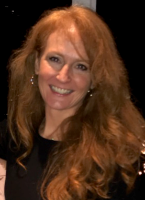 Ron Tinder started his career with USC Consulting Group in 2006 as a Project Consultant in Operations and was promoted to Senior Operations Manager in 2015.  As a Senior Operations Manager, Ron is responsible for insuring delivery of projected operational and financial improvements in the course of managing multiple client engagements across Africa, Asia, Europe, and North America.  Additional responsibilities for Ron include attracting and retaining new clients across the globe.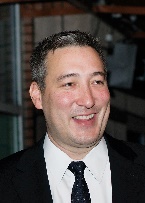 About USC Consulting Group, LLCUSC Consulting Group (USCCG) is an operations management consulting firm helping clients improve performance relative to earnings with a focus on operational excellence.  Founded in 1968, the firm brings experience, enabling technology, and subject matter expertise to implement solutions, not just recommend them.   With offices in the United States and Canada, and projects spread across the globe, USCCG has worked with thousands of Fortune 1000 companies in nearly every industry.  For more information please follow us on LinkedIn and Twitter or visit www.usccg.com.###